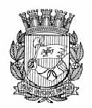 Publicado no D.O.C. São Paulo,113, Ano 66  Sexta-feira11 de Junho de 2021GABINETE DO PREFEITORICARDO NUNESDECRETOSDECRETO Nº 60.309, DE 10 DE JUNHO DE 2021Abre Crédito Adicional Suplementar deR$ 955.000,00 de acordo com a Lei nº17.544, de 30 de dezembro de 2020.RICARDO NUNES, Prefeito do Município de São Paulo, usando das atribuições que lhe são conferidas por lei, na conformidade da autorização contida na Lei nº 17.544, de 30 de dezembro de 2020, e visando possibilitar despesas inerentes às atividades da Subprefeitura Butantã e da Secretaria Municipal de Esportes e Lazer,D E C R E T A :Artigo 1º - Fica aberto crédito adicional de R$ 955.000,00(novecentos e cinquenta e cinco mil reais), suplementar àsseguintes dotações do orçamento vigente: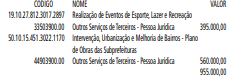 Artigo 2º - A cobertura do crédito de que trata o artigo 1º far-se-á através de recursos provenientes da anulação parcial, em igual importância, da seguinte dotação: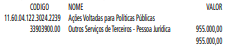 Artigo 3º - Este decreto entrará em vigor na data de sua publicação.PREFEITURA DO MUNICÍPIO DE SÃO PAULO, em 10 de junho de 2021, 468º da Fundação de São Paulo.RICARDO NUNES, PrefeitoGUILHERME BUENO DE CAMARGO, Secretário Municipal da FazendaPublicado na Secretaria de Governo Municipal, em 10 de junho de 2021.RETIFICAÇÃO DA PUBLICAÇÃO DO DIA 8 DEJUNHO DE 2021DECRETO Nº 60.293, DE 7 DE JUNHO DE 2021No artigo 1º:Onde se lê: 27.10.18.541.3005.1711 Ampliação, Reforma e Requalificação dos Serviços de Atendimento e Manejo da Fauna SilvestreLeia-se: 94.10.18.541.3005.1711 Ampliação, Reforma e Requalificação dos Serviços de Atendimento e Manejo da Fauna SilvestreDESPACHO DO PREFEITO6017.2021/0024077-0 - SECRETARIA MUNICIPAL DA FAZENDA - GUILHERME BUENO DE CAMARGO – RF 729.332.1– Férias - AUTORIZO o usufruto de 15 (quinze) dias de férias, a partir de 12/07/2021, referente ao exercício de 2021, ao senhorGUILHERME BUENO DE CAMARGO, RF 729.332.1, do cargo de Secretário Municipal, da Secretaria Municipal da Fazenda, conforme documento encartado sob nº 045237043.SECRETARIASDESENVOLVIMENTO ECONÔMICO, TRABALHO E TURISMOGABINETE DA SECRETÁRIAPORTARIA SMDET 06, DE 09 DE JUNHO DE 2021ALTERA A PORTARIA SMDET N. 014/2019, QUE TRATA DA CONSTITUIÇÃO DO GRUPO GESTOR PARA O CADASTRO MUNICIPAL ÚNICO DE ENTIDADES PARCEIRAS DO TERCEIRO SETOR - CENTS, NO ÂMBITO DA SECRETARIA MUNICIPAL DE DESENVOLVIMENTO ECONÔMICO, TRABALHO E TURISMOALINE CARDOSO, Secretária Municipal de Desenvolvimento Econômico, Trabalho e Turismo, no exercício das competências definidas no artigo 26, § 2º, da Lei Municipal n. 15.838, de  04 de julho de 2013, e no artigo 3º do Decreto Municipal n. 55.462, de 29 de agosto de 2014.RESOLVE: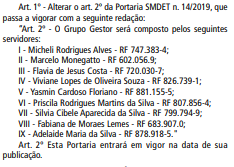 DESPACHO DA SECRETÁRIA6064.2021/0000428-2I – No exercício da competência que me foi confiada pela Lei Municipal 13.164/2001 e pelo Decreto Municipal 58.153/2018, à vista dos elementos de convicção contidos no presente, em especial, as manifestações das unidades técnicas desta Pasta, adoto como razão de decidir, à luz do disposto no Decreto Municipal 60.052, de 14 de janeiro de 2021, AUTORIZO a emissão de nota de empenho e da competente nota de liquidação e pagamento em favor da empresa BK CONSULTORIA E SERVIÇOS LTDA, inscrita no CNPJ sob 03.022.122/0001-77, no valor de R$ 1.086.100,20 (um milhão, oitenta e seis mil e cem reais e vinte centavos), onerando a dotação orçamentária 30.10.11.334.3019.8090.3.3.90.39.00.00 do orçamento vigente, para o pagamento de despesas do período de 01/02/2021 a 28/02/2021, a título indenizatório, pela prestação de serviços de apoio técnico administrativo operacional nas unidades dos Centros de Apoio ao Trabalho e Empreendedorismo - Cates, observado, no que couber, as disposições contidas nas Leis Complementares 101, 4 de maio de 2000, e 131, de 27 de maio de 2009.SERVIDORES   PAG. 30DESENVOLVIMENTO ECONÔMICO, TRABALHO E TURISMOGABINETE DA SECRETÁRIADESPACHOS DO CHEFE DE GABINETEALTERAÇÃO DE FÉRIAS6064.2021/0000837-7I – No exercício da competência que me foi atribuída por meio da Portaria 38/13 - SDTE, de 25 de setembro de 2013, à vista dos elementos de convicção contidos no processo em pígrafe, em observância ao Comunicado 59/2021 - SEGES/DEF, AUTORIZO a alteração de férias do servidor PRISCILA ROSA DOS SANTOS NOVAIS, RF: 854.839.1, referente ao exercício de 2021, conforme contido no doc. n.º 045466667.6064.2021/0000848-2No exercício da competência que me foi atribuída por meio da Portaria 38/13 - SDTE, de 25 de setembro de 2013, à vista dos elementos de convicção contidos no processo em epígrafe, em observância ao Comunicado 59/2021 - SEGES/DEF, AUTORIZO a alteração de férias do servidor PEDRO DOMINGUES ANTELMO, RF: 859.615.8, referente ao exercício de 2021, conforme contido no doc. 045645796.6064.2021/0000836-9I – No exercício da competência que me foi atribuída por meio da Portaria 38/13 - SDTE, de 25 de setembro de 2013, à vista dos elementos de convicção contidos no processo em epígrafe, em observância ao Comunicado 59/2021 - SEGES/ DEF, AUTORIZO a alteração de férias do servidor MARCOS APARECIDO DA COSTA JUNIOR, RF: 784.354.2, referente ao exercício de 2021, conforme contido no documento SEI n.º 045460586.6064.2021/0000849-0I – No exercício da competência que me foi atribuída por meio da Portaria 38/13 - SDTE, de 25 de setembro de 2013, à vista dos elementos de convicção contidos no processo em epígrafe, em observância ao Comunicado 59/2021 - SEGES/DEF, AUTORIZO a alteração de férias do servidor MICHELI RODRIGUES ALVES, RF: 747.383.4?, referente ao exercício de 2021, conforme contido no documento SEI n.º 045627956.6064.2021/0000847-4I – No exercício da competência que me foi atribuída por meio da Portaria 38/13 - SDTE, de 25 de setembro de 2013, à vista dos elementos de convicção contidos no processo em epígrafe, em observância ao Comunicado 59/2021 - SEGES/DEF, AUTORIZO a alteração de férias do servidor FELIX NESTOR OFARRIL GOMEZ, RF: 850.615.9, referente ao exercício de 2021, conforme contido no documento SEI n.º 045658278.6064.2021/0000846-6I – No exercício da competência que me foi atribuída por meio da Portaria 38/13 - SDTE, de 25 de setembro de 2013, à vista dos elementos de convicção contidos no processo em epígrafe, em observância ao Comunicado 59/2021 - SEGES/ DEF, AUTORIZO a alteração de férias do servidor ELIEL SOUZA GUIMARÃES, RF: 857.995.4?, referente ao exercício de 2021, conforme contido no documento SEI n.º 045652927.6064.2021/0000845-8I – No exercício da competência que me foi atribuída por meio da Portaria 38/13 - SDTE, de 25 de setembro de 2013, à vista dos elementos de convicção contidos no processo em epígrafe, em observância ao Comunicado 59/2021 - SEGES/DEF, AUTORIZO a alteração de férias do servidor MIRIAM BARRETO DA SILVA, RF: 847.469.9?, referente ao exercício de 2021, conforme contido no documento SEI n.º 045656002.6064.2021/0000842-3I – No exercício da competência que me foi atribuída por meio da Portaria 38/13 - SDTE, de 25 de setembro de 2013, à vista dos elementos de convicção contidos no processo em epígrafe, em observância ao Comunicado 59/2021 - SEGES/DEF, AUTORIZO a alteração de férias do servidor ADELAIDE MARIA DA SILVA, RF: 878.918.5, referente ao exercício de 2021, conforme contido no documento SEI n.º 045481577.6064.2021/0000833-4I – No exercício da competência que me foi atribuída por meio da Portaria 38/13 - SDTE, de 25 de setembro de 2013, à vista dos elementos de convicção contidos no processo em epígrafe, em observância ao Comunicado 59/2021 - SEGES/DEF, AUTORIZO a alteração de férias do servidor LUCAS GOMES DO NASCIMENTO, RF: 859.494.5, referente ao exercício de 2021, conforme contido no documento SEI n.º 045448241.6064.2021/0000834-2I – No exercício da competência que me foi atribuída por meio da Portaria 38/13 - SDTE, de 25 de setembro de 2013, à vista dos elementos de convicção contidos no processo em epígrafe, em observância ao Comunicado 59/2021 - SEGES/DEF, AUTORIZO a alteração de férias do servidor ELIETE APARECIDA DA SILVA SOUZA, RF: 525.559.7, referente ao exercício de 2021, conforme contido no documento SEI n.º 045450366.6064.2021/0000802-4I – No exercício da competência que me foi atribuída por meio da Portaria 38/13 - SDTE, de 25 de setembro de 2013, à vista dos elementos de convicção contidos no processo em epígrafe, em observância ao Comunicado 59/2021 - SEGES/ DEF, AUTORIZO a alteração de férias da servidora PRISCILA RODRIGUES MARTINS DA SILVA, RF: 807.856.4, referente ao exercício de 2021, conforme contido no documento SEI n.º 045432121.6064.2021/0000835-0I – No exercício da competência que me foi atribuída por meio da Portaria 38/13 - SDTE, de 25 de setembro de 2013, à vista dos elementos de convicção contidos no processo em epígrafe, em observância ao Comunicado 59/2021 - SEGES/ DEF, AUTORIZO a alteração de férias do servidor MARISA DOS SANTOS NERY SILVA, RF: 649.007.7, referente ao exercício de 2021, conforme contido no documento SEI n.º 045451834.6064.2021/0000812-1I – No exercício da competência que me foi atribuída por meio da Portaria 38/13 - SDTE, de 25 de setembro de 2013, à vista dos elementos de convicção contidos no processo em epígrafe, em observância ao Comunicado 59/2021 - SEGES/DEF, AUTORIZO a alteração de férias do servidor ELAINE CRISTINA TRAJINO DA SILVA, RF: 881.418.0, referente ao exercício de 2021, conforme contido no doc. 045445701.EDITAIS  PAG. 48DESENVOLVIMENTO ECONÔMICO, TRABALHO E TURISMOGABINETE DA SECRETÁRIAPROCESSO ADMINISTRATIVO Nº SEI8110.2021/0000349-3Objeto: Processo de candidatos para bolsas de estudo emcurso intensivo de inglês.Lista com Resultado Final dos 100 (cem) inscritos classificados do Edital nº10/FPETC/2021 para o Curso Intensivo deInglês "Dê um Up"RESULTADO FINALColocação Situação Nome do Candidato Doc de Identidade1º Classificado Halan Maechler Santiago Pereira 3918488962º Classificado Bruna Wanessa Magalhães Silva Pimenta 5344841903º Classificado Igor Oliveira Teixeira 370614094º Classificado Jean Joseph Almeida Santos 56.047.961-x5º Classificado Laura Siva Lamberti da Conceição 52432896-16º Classificado Vitoria Cordeiro Atanasio 396186977º Classificado Jenifer Natalia de Sousa Domingues 3999917128º Classificado Gabriel Geidson Johanson de Sousa 4797853149º Classificado Luis Eduardo Coca Alberti 54293863710º Classificado Rafaela Muniz do Amaral Araujo 56312745411º Classificado Gabriel Marcelo de Souza Silva 59.102.240-012º Classificado Alex Brian Melo Santos 62889036913º Classificado Amanda Caroline Nicolau 49320870-714º Classificado Nayara de Souza Silva 59102305215º Classificado Camilly Vitória Melo Santos 62.889.052-716º Classificado Vinícius Oliveira Silva 53.795.794.917º Classificado Lucas Ferreira Vilarindo 43.139.057-518º Classificado Karina Borges Rodrigues 39740826219º Classificado Ana Luíza Fernandes Gonçalves 50669632-720º Classificado Juliana Da Silva Ribeiro 38.741.188-421º Classificado Beatriz Tavares de Lira 37757696722º Classificado Fabiano Nunes da Cruz 38232066923º Classificado Thais da Silva Ribeiro 43015589x24º Classificado Victor Heinrick Caetani Brito 38.953.081-525º Classificado Raquel Tavares de Lira 39755762026º Classificado Nathalia Nirvane da Rocha 42552516827º Classificado Gabrielle Cristina dos Santos 53616294328º Classificado Thawane Rayssa da Silva de Lira 37757695529º Classificado Tamires Miranda Santos 38457609630º Classificado Giovana Glanzmann Ferreira 53282620631º Classificado Jose Eduardo Costa da Silva 56746617632º Classificado Vanessa Pereira Santos 53575118733º Classificado Paula Letícia da Rocha Marcolino 49245407334º Classificado Ellen Pereira Dionisio 49390109735º Classificado Victoria Fernanda Alves Ferreira 42862495936º Classificado Nathalya Dourado Rodrigues Gomes 54096698837º Classificado Gabriele Cristina Kaneko dos Santos 50186190-738º Classificado Amanda do Prado Cardoso 49621955-839º Classificado Juliana Dos Santos verdelli borges 53738098740º Classificado Mariana Oliveira Santos 38727879541º Classificado Larissa Soares reis 50.190.156-542º Classificado Nathalia Cristina Lemos da Silva 43610603643º Classificado Gustavo Leopoldino da Silva 52012517444º Classificado Amanda Pereira Souza 39800401845º Classificado Jennifer Caroline Rodrigues Garcia farias 49111075346º Classificado Mariana Cezareti dos Santos 38703896647º Classificado Jeniffer Rodrigues Vieira Galvão 43172248148º Classificado Anna Paula de Oliveira Vilela 58676328449º Classificado André dos Santos Morais de Sousa 52.187.064-150º Classificado Lucca Aguiar Tavares de Melo 57.736.886-251º Classificado Caio lima de Freitas 50138183152º Classificado Amanda Cristina Bispo Teixeira 49280159953º Classificado Giovanni Marcinari 42419022954º Classificado Sabrina Rodrigues Mota 43283115055º Classificado Naiara da Costa Nascimento 50001589256º Classificado Melissa Dib da Silva 58.840.655-757º Classificado Victor Gualberto Nunes 36.304.608-258º Classificado Kevin Rodrigues da Silva 52013257959º Classificado Tatielle Barbosa Sousa da Silva 50328646160º Classificado Letícia Maria Rosendo Lira 57.604.546-961º Classificado Michele da Silva Santos 43460588862º Classificado Jamires Moura Silva 54919786263º Classificado Josafá Juan Costa Souza 38823128264º Classificado Luana de Sousa Dutra 50.051.671-665º Classificado Gabriel Marques Almeida de Oliveira 37.867.174-166º Classificado Rafael Fernandes Inácio Dias 49111707367º Classificado Júlia Lima Silva 600006748868º Classificado Thiago Duarte Rodrigues de Moura 53.032.863-x69º Classificado Letícia Cavalcante de Oliveira 53674200-570º Classificado Beatriz Alves Silva 53660223271º Classificado Renato Correia Batista 49449037872º Classificado Vanessa Dias bento da Silva 48152496473º Classificado CIbelle Campos Lozano Cosmo 48700388374º Classificado Janaina Gabriel da Silva 43322806475º Classificado Júlia Araújo da Silva 56.235.668-X76º Classificado Ana de Lima Cordeiro Pires 43170898877º Classificado Bruna Marinho Dos Santos 54.962.573-278º Classificado Natália Vitória Oliveira 50812469479º Classificado Gabriel Gonçalves Sebastião 55719005-880º Classificado Yasmim Caroline Teixeira 38.826.888-881º Classificado Ariane santos de jesus 63305730782º Classificado Viviane Maria Barbosa Rodrigues 49491265083º Classificado Bianca Vitória Gonçalves Evangelista Santos 56466348784º Classificado Carolina Rodrigues Matos 42762729185º Classificado Victor Hugo Silveira de Souza Santos 55117254-x86º Classificado Joelen Vicente de Souza 48659351487º Classificado Karina Aparecida Pereira do Nascimento 43084834188º Classificado Karen Cintia Quispe Rada 37262331189º Classificado João Vitor Ferreira Gomes 38570308990º Classificado Bruno Cruz Pereira de Lima 36232929191º Classificado Raquel da Silva Fernandes 55008595692º Classificado Beatriz Petrilli Alencar e Silva 39250923493º Classificado José Eduardo Dos Santos Nunes 54266324794º Classificado Guilherme Santana Santos 53653690195º Classificado Bianca Vitoria de Oliveira Silva 38232843796º Classificado Evelyn Alice Eunice dos Santos 39396076697º Classificado Joyce Vicente de Souza 39232916598º Classificado Ingrid Geovana Silva 39866198-499º Classificado Keyla Carolyne Correia Santos 416495540100º Classificado Arthur Nilton de oliveira Souza 397749855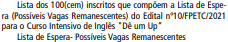 Colocação Situação Nome do Candidato Doc de Identidade1º Lista de Espera Ana Gabriela Santana de Brito 39757715-12º Lista de Espera Joyce Tamara Sabino da Mata 35.951.239-23º Lista de Espera Anne Caroline de Souza Silva 3986150684º Lista de Espera Mariana Rodrigues dos Santos 398521075º Lista de Espera Guilherme Pereira Da Silva 5684888306º Lista de Espera Luana Ribeiro de Oliveira 53.673.995-xº Lista de Espera Beatriz Souza Carvalho 5862319978º Lista de Espera Hillary de Lima Ribeiro 50.534.032-x9º Lista de Espera Douglas de Jesus Fontes 49804607210º Lista de Espera Dayelle Joana dos Santos Silva 57047531411º Lista de Espera Gabriela Sales de Araujo 57197320612º Lista de Espera MARiANNE PELLIZARI 33357450313º Lista de Espera Franciele Ferreira da Silva 52221015614º Lista de Espera Alysson Silva Magalhães de Jesus 39459431-915º Lista de Espera Ana Luiza de Paula Gomes 34504322616º Lista de Espera Danila de Sousa Mandes 36508894817º Lista de Espera Lucia Helena Souza Miguel 52672816418º Lista de Espera Isabella Bento de Oliveira 38346604019º Lista de Espera Bruno da Cruz Santos Souza 48379541020º Lista de Espera Ana Caroline Assis Pereira 54558869821º Lista de Espera Gabriel da Rocha Macedo 3884756822º Lista de Espera Angélica Pereira do Nascimento 58440494323º Lista de Espera Luana Tavares da Silva 37806406x24º Lista de Espera Lucimaria dos Santos De Oliveira 63926675725º Lista de Espera Israel Ferreira Santos 56.664.415-026º Lista de Espera Erika Gonçalves Amorim 36563493127º Lista de Espera Rebeca de Andrade Sanches 50307487128º Lista de Espera Leticia Gonzaga dos Santos 37413482029º Lista de Espera michele da silva santos 43460588830º Lista de Espera Luara de oliveira Sousa 59593526631º Lista de Espera Wendell Pedroso da Silva Souza 62.908.531-632º Lista de Espera Izabella Marin Rodrigues Lourenço 53.234.180-633º Lista de Espera DOMENICA REBECA DE OLIVEIRA 39086043834º Lista de Espera Giovanna Gonçalves Vasconcellos 52 106 074 635º Lista de Espera Amanda elidiane da Silva Santana 37150094136º Lista de Espera Karla Stefany Tenório de Oliveira 60378553037º Lista de Espera Vinicius Sakihara 36797141038º Lista de Espera Wilson Adelmo de Souza 43.202.730-039º Lista de Espera Juliane Larissa de Moura 52.516.452/240º Lista de Espera Isadora Camargo de Sousa 56078043-641º Lista de Espera Andreza Aparecida Ferreira 22 44043947442º Lista de Espera Rian Silva Guerra 52723348143º Lista de Espera Pamella Cristina Vivoni 47722171344º Lista de Espera Lucas Guimarães Santana Sales 39.297.907-X45º Lista de Espera Ingrid Pires Julio 39641341946º Lista de Espera Elen Sabrina Fernandes Silva 42641638747º Lista de Espera Yasmim Pires Mathias lucindo 59303529x48º Lista de Espera Larissa Soares reis 50.190.156-549º Lista de Espera Jéssica sabino dos Santos 386065276950º Lista de Espera Raquel Vasconcelos Ferreira 52.849.789-351º Lista de Espera Raphaela Aparecida Amaral Andrade 56357080552º Lista de Espera Fabiana Ivo Souza 52723082053º Lista de Espera Geovanna Formosa Fernandes 54.913.523-654º Lista de Espera Jennifer Sabino dos Santos 388883237-x55º Lista de Espera Everton Ferreira 54878299456º Lista de Espera Marcella Victória Cardoso de Oliveira 57177035657º Lista de Espera Jéssica sabino dos Santos 386065276958º Lista de Espera Jennifer Aparecida de Sousa Tondade 57459219259º Lista de Espera Gustavo Vieira de Souza 62469012x60º Lista de Espera Victor Gabriel Souza Braz de Oliveira 56613978961º Lista de Espera Pietra Alves Patrício Lima 5369388862º Lista de Espera João Guilherme de Oliveira 59.529.982-963º Lista de Espera Stephanie Cristina da Silva Silveira 56738937664º Lista de Espera Rafael Galdino dos Santos 49235011565º Lista de Espera Bianca Amorim Ramos 57270004-066º Lista de Espera Isabelly Alessandra Mendes de Souza da Silva 53049157-667º Lista de Espera Gabriel Esdra da Silva 50864002768º Lista de Espera Vitor Hugo da Silva Santos 37290885869º Lista de Espera Maria Eduarda Dias Mendonça 39.914.336-170º Lista de Espera Mariana Elisa Marques de Sousa 52561660371º Lista de Espera Antônio Nunes Bezerra Filho 60303724072º Lista de Espera Erik David Leitão 54.725.093-973º Lista de Espera Bárbara Vitória dos Reis Santos 50556434874º Lista de Espera Cintia de Oliveira Costa 56821465175º Lista de Espera Erica taina Fernandes Silva 54637980-176º Lista de Espera Ana Carolina Barbosa Paixão 56.721.058-377º Lista de Espera Julia Gibin Petreca 54991731778º Lista de Espera Jamilson Jose de Araujo Junior 38114737-X79º Lista de Espera Cristina Domenicali Soares 49458358780º Lista de Espera Jessica Berenice Lima Costa 49345876181º Lista de Espera Felipe Kawan Melo dos Santos 50605417282º Lista de Espera Kelly Caroline da Silva 49.304.887-x83º Lista de Espera Celi Airis Silva da Rocha 58582141084º Lista de Espera Tamires Ferreira de Almeida 44193274585º Lista de Espera Larissa Alves de Macedo 53923756586º Lista de Espera Marcia Cabral do farmo 885128487º Lista de Espera Caio Garcia de Souza Carlini 4778979788º Lista de Espera Fernanda Prates de Santana 39277252889º Lista de Espera Brendol Marçal de lima 4249473090º Lista de Espera Jaqueline frosino rabelo de sousa 47579131991º Lista de Espera Anderson Costa da Silva 38040702492º Lista de Espera Ariane Emille de Lima 43195968793º Lista de Espera iago segalla de souza 49545375494º Lista de Espera Vitor Hugo Santos Silva 37250908395º Lista de Espera Amanda Araújo Alves amorim 542962811096º Lista de Espera Lívia dos Santos Batista 58.663.433-297º Lista de Espera Jacileia de Sousa Leal 44145593-198º Lista de Espera Fernando dos Santos Fogaca 44347785199º Lista de Espera Larissa Alves Siqueira 549664129100º Lista de Espera Helen Evangelista Adomaitis 388234404FUNDAÇÃO PAULISTANA DE EDUCAÇÃO E TECNOLOGIAGABINETE DIRETOR GERAL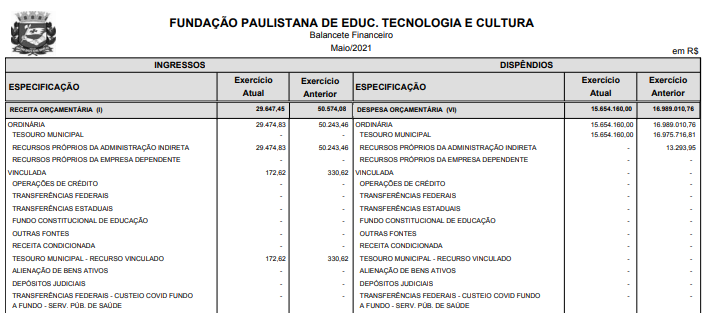 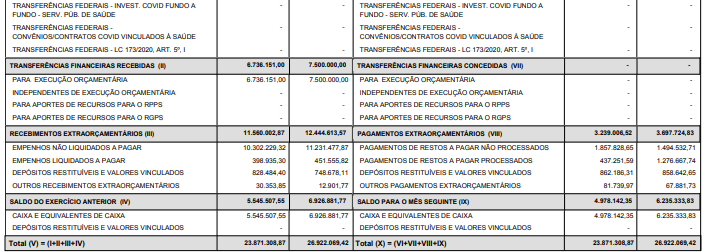 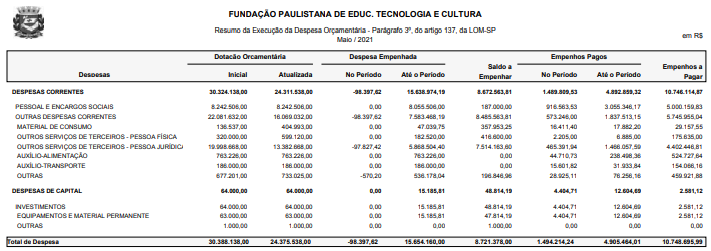 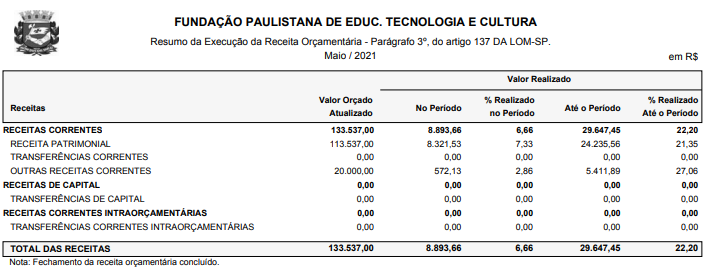 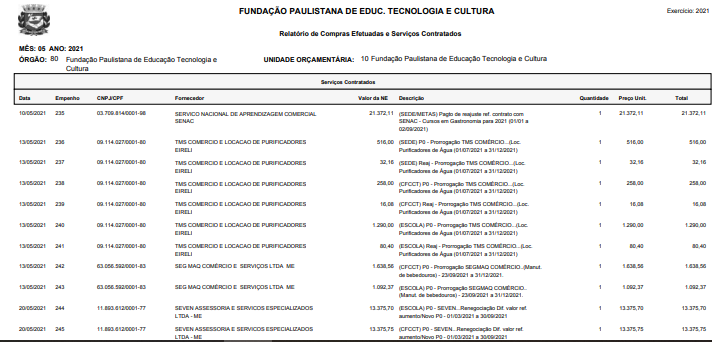 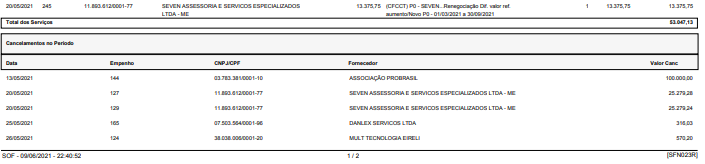 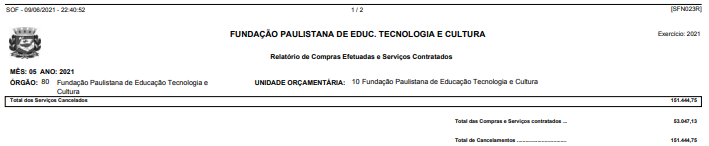 LICITAÇÕES  PAG. 64DESENVOLVIMENTO ECONÔMICO, TRABALHO E TURISMOGABINETE DA SECRETÁRIAEXTRATO DO TERMO DE FOMENTOProcesso Administrativo: 6064.2021/0000731-1Termo de Fomento: 03/2021/SMDETParceiras: Secretaria Municipal de Desenvolvimento Econômico, Trabalho e Turismo, CNPJ 04.537.740/0001-12 e FundaçãoPorta Aberta, CNPJ 19.340.697/0001-78Objeto: Execução de ações de estímulo ao empreendedorismo de pessoas em situação de vulnerabilidade, através de oportunidades de capacitação e para fabricação de máscaras faciais de uso não profissional, com o intuito de estimular oportunidades de São Paulo, no âmbito da ação Costurando pela Vida II.Valores: global: R$ 734.664,48 (setecentos e trinta e quatro mil, seiscentos e sessenta e quatro reais e quarenta e oito centavos), com repasse, pela SMDET, no valor de R$ 579.369,84 (quinhentos e setenta e nove mil, trezentos e sessenta e nove reais e oitenta e quatro centavos) e contrapartida pela OSC de R$ 155.294,64 (cento e cinquenta e cinco mil, duzentos e noventa e quatro reais e sessenta e quatro centavos).Dotação Orçamentária: 30.10.11.334.3019.8085.33.50.3 9.00.00Vigência: 03 (três) meses contados da assinatura.Signatárias: Aline Pereira Cardoso de Sá Barabinot, pela Secretaria Municipal de Desenvolvimento Econômico, Trabalho e Turismo, em 09/06/2021, e Jacira Jacinto da Silva, pela Fundação Porta Aberta em 08/06/2021.EDUCAÇÃO  PAG. 69 E 71GABINETE DO SECRETÁRIOCOORDENADORIA DE ALIMENTAÇÃO ESCOLAREXTRATO DE APOSTILAMENTO DO CONTRATO Nº 38/SME/CODAE/20176016.2017/0029748-5– PREGÃO ELETRÔNICO Nº 78/ SME/2016 - CONTRATANTE: PREFEITURA DO MUNICÍPIO DE SÃO PAULO, através da SECRETARIA MUNICIPAL DE EDUCAÇÃO - CONTRATADA: COMERCIAL MILANO BRASIL LTDA, CNPJ: nº 01.920.177/0007-64-OBJETO DO CONTRATO: Prestação de serviços de alimentação e nutrição escolar LOTE 4 – Capela do Socorro - OBJETO DO APOSTILAMENTO: Preparo de refeições para os munícipes atendidos pela política pública “Cozinhando pela Vida”, promovida pela promovida pela Secretaria  Municipal de Habitação, Secretaria Municipal de Assistência e Desenvolvimento Social, Secretaria Municipal de Direitos Humanos e Cidadania, a Secretaria Municipal de Desenvolvimento Econômico, Trabalho e Turismo e a Secretaria Municipal de Educação. Despacho Autorizatório publicado no DOC de: 05/06/2021 pág. 79CLÁUSULA PRIMEIRA1.1 O presente Aditamento tem por objeto o reajuste de preço dos tipos de alimentação previstos no Termo de Contrato nº 38/SME/CODAE/2017, com vigência a partir de 10/04/2021.1.2 Os valores foram reajustados utilizando-se o índice de 3,75% definido pelo Conselho Monetário Nacional – CMN para o ano de 2021, nos termos do Decreto Municipal nº Decreto nº 57.580/17, verificada, ainda, a Portaria SF nº 389/2017.CLÁUSULA SEGUNDA2.1 Para o fornecimento das refeições previstas no TC nº 38/SME/CODAE/2017, a Contratante pagará à Contratada, para cada tipo de alimentação, os valores reajustados conforme quadro abaixo:Quadro 1: Valores unitários reajustados – Lote 14B São Mateus IILOTE 14B - SÃO MATEUS II Valor unitário REAJUSTADOTipo de Alimentação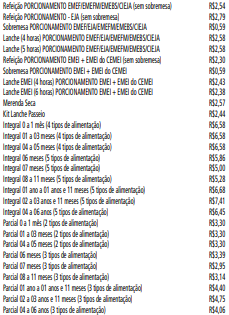 2.2 O valor mensal estimado do contrato para o consumo médio e o consumo máximo passará a ser de R$ 2.804.928,00 (dois milhões, oitocentos e quatro mil e novecentos e vinte e oito reais) e R$ 4.150.377,32 (quatro milhões, cento e cinquenta mil, trezentos e setenta e sete reais e trinta e dois centavos), respectivamente.2.3 Para dar suporte à aplicação do reajuste do contrato, no período de 10/04/2021 a 30/07/2021, foi processada a Nota de Empenho nº 45.116/2021, no valor de R$ 348.286,96 (trezentos e quarenta e oito mil duzentos e oitenta e seis reais e noventa e seis centavos), onerando a dotação orçamentária 16.24.12.306.3025.6553.33903900-02.CLÁUSULA TERCEIRA3.1 Ficam ratificadas em todos os seus termos, as demais cláusulas do Contrato nº 38/SME/CODAE/2017, não conflitantes com o ora ajustado